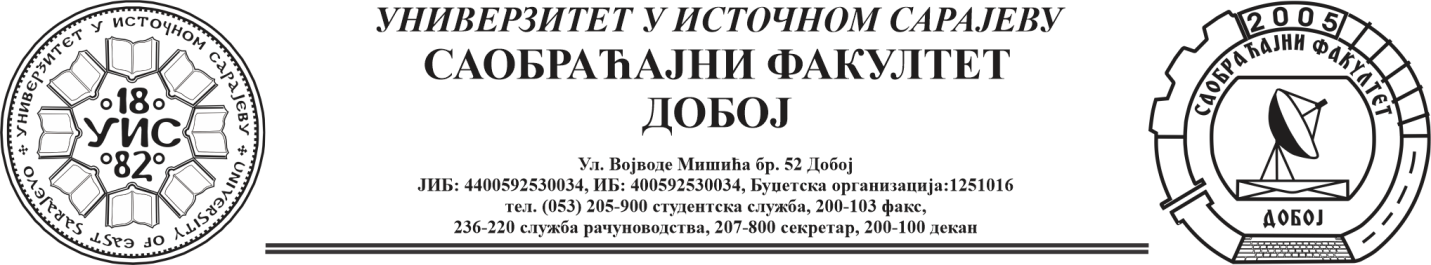 ОБАВЈЕШТЕЊЕУсмени испит и упис оцјена из предмета Базе података у саобраћајном инженјерству   заказује се за петак 28.јун са пчетком у 9;30 часова.Испит ће се одржати у кабинету предметног наставника (кабинет бр.4).